Kołaczkowo, dn. 13.06.2022 r.OŚ.6220.6.2019OBWIESZCZENIE-ZAWIADOMIENIEWójta Gminy KołaczkowoDotyczy: wniosku o wydanie decyzji o środowiskowych uwarunkowaniach dla przedsięwzięcia pn.: „Rozbudowa istniejącej galwanizerni na działce ewidencyjnej nr 283, obręb Zieliniec, gmina Kołaczkowo”.	Na podstawie art. 36 § 1, w związku z art. 49 ustawy z dnia 14 czerwca 1960 r. Kodeks postępowania administracyjnego (Dz.U.2021.735 t.j.), (dalej k.p.a.), zawiadamiam strony postępowania o przedłużeniu terminu załatwienia sprawy w przedmiocie wydania decyzji o środowiskowych uwarunkowaniach dla ww. przedsięwzięcia do 14.07.2022 r.Przedłużenie terminu wynika ze skomplikowanego charakteru sprawy oraz konieczności analizy zgromadzonego materiału dowodowego przed wydaniem decyzji.Publiczne udostępnienie niniejszego zawiadomienia w Biuletynie Informacji Publicznej 
Urzędu Gminy w Kołaczkowie następuje z dniem 14 czerwca 2022 r.Otrzymują:Inwestor: KAS BOKS Sp. z o.o.Strony postępowania poprzez niniejsze obwieszczenie;a/a.Art.  36 kpa §  1.  O każdym przypadku niezałatwienia sprawy w terminie organ administracji publicznej jest obowiązany zawiadomić strony, podając przyczyny zwłoki, wskazując nowy termin załatwienia sprawy oraz pouczając o prawie do wniesienia ponaglenia.Art.  37 kpa § 1.  Stronie służy prawo do wniesienia ponaglenia, jeżeli:1) nie załatwiono sprawy w terminie określonym w art. 35 lub przepisach szczególnych ani w terminie wskazanym zgodnie 
z art. 36 § 1 (bezczynność);2) postępowanie jest prowadzone dłużej niż jest to niezbędne do załatwienia sprawy (przewlekłość).Art.  37 kpa § 2.  Ponaglenie zawiera uzasadnienie.Art.  37 kpa § 3.  Ponaglenie wnosi się:1) do organu wyższego stopnia za pośrednictwem organu prowadzącego postępowanie;2) do organu prowadzącego postępowanie - jeżeli nie ma organu wyższego stopnia.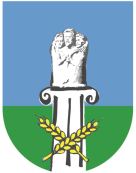 WÓJT GMINY KOŁACZKOWOPLAC REYMONTA 3, 62-306 KOŁACZKOWO